Комунальний заклад «Полтавський Палац дитячої та юнацької творчості Полтавської міської ради Полтавської області»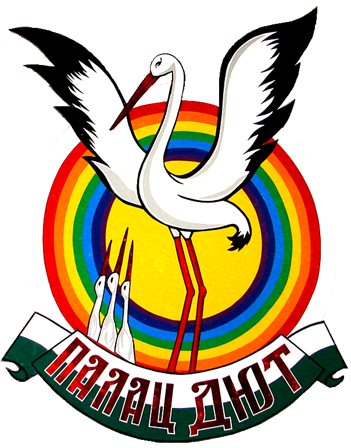 АНАЛІЗ ОСВІТНЬОЇ ДІЯЛЬНОСТІ МАСОВОГО ВІДДІЛУ В РАМКАХ РОБОТИ НАД ВИХОВНОЮ ПРОБЛЕМОЮ «Виховання громадянина-патріота в позашкільному навчальному закладі» 2015-2020 роки згідно результатів моніторингового дослідження   Підготувала:методист Березич Ю.В.Полтава - 2020Виховання у молодого покоління почуття патріотизму, відданості справі, зміцнення державності, активної громадянської позиції нині визнані проблемами всеукраїнського масштабу. Це зумовлює переорієнтацію на Людину, її духовну культуру й визначає не лише основні напрями виховної роботи з дітьми та молоддю, а й модернізації освітнього процесу взагалі. Для педагогічного колективу Комунального закладу «Полтавський Палац дитячої та юнацької творчості Полтавської міської ради Полтавської області»  патріотичний напрямок роботи є пріоритетним.  Саме тому,  методичним відділом розроблено та запроваджено Програму роботи Полтавського Палацу дитячої та юнацької творчості над  вирішенням проблеми «Виховання громадянина-патріота в позашкільному навчальному закладі» на 2015-2020  роки.Ідеалом виховання в закладі позашкільної освіти Комунального закладу «Полтавський Палац дитячої та юнацької творчості Полтавської міської ради Полтавської області» виступає різнобічно та гармонійно розвинений національно свідомий, високоосвічений, життєво компетентний громадянин, здатний до саморозвитку та самовдосконалення. Саме тому весь освітній процес протягом роботи над проблемою був насичений різними аспектами патріотичного виховання.Аналізуючи діяльність педагогів масового відділу в рамках реалізації роботи над виховною проблемою закладу  «Виховання громадянина-патріота в позашкільному навчальному закладі» за 2015-2020  роки можна зробити такі висновки:керівниками гуртків постійно здійснювалася діяльність в рамках  реалізації роботи над виховною проблемою закладу  «Виховання громадянина-патріота в позашкільному навчальному закладі» на 2015-2020  роки;з метою підвищення педагогічної майстерності, рівня самоосвіти  та якісного здійснення національно-патріотичного виховання у гуртках педагогами масового відділу систематично опрацьовувалися нормативно-правові документи, наукова та навчальна література, методичні та інформаційні матеріали з виховної проблеми, зокрема:Наказ МОН України № 1243 від 31.10.2011р. «Про основні орієнтири виховання учнів 1-11 класів загальноосвітніх навчальних закладів України»;Указ Президента України від 14 жовтня 2014року № 806/2014р. «Про День захисника України»;Лист МОН України № 1/9-614 від 27.11.2014р. «Про методичні рекомендації щодо патріотичного виховання»;Програма роботи Полтавського Палацу дитячої та юнацької творчості над  вирішенням проблеми «Виховання громадянина-патріота в позашкільному навчальному закладі» на 2015-2020  роки;Концепція національно-патріотичного виховання дітей і молоді;Указ Президента України від 13.10.2015 № 580/2015 «Про стратегію національно-патріотичного виховання на 2016-2020 роки»;Указ Президента України від 18.05.19р. № 286/2019 «Про стратегію національно-патріотичного виховання».якісну підготовку педагогів масового відділу до роботи над проблемою було здійснено  через  корекцію планів та навчальних програм згідно з вимогами програми роботи над виховною проблемою;керівники гуртків брали участь у семінарах, конференціях, тренінгах, майстер-класах, виставках, конкурсах за тематикою виховної проблеми. Найбільшим попитом користувалися семінари та інші форми (див. Діаграма 1). Найактивнішою керівницею гуртка у цій діяльності є Зубенко С.В. (див. Діаграма 2);(Діаграма 1)(Діаграма 2)Педагоги масового відділу мають власні методичні напрацювання з питань національно-патріотичного виховання в рамках реалізації роботи за виховною проблемою закладу. Керівники гуртків віддали перевагу розробці та впровадженню у діяльність сценаріїв за напрямком виховної проблеми. Зовсім оминули своєю увагою  створення власних тематичних методичних матеріалів керівники гуртків Кузьмінський І.Д. та Похно Д.О. (див. Діаграма 3).(Діаграма 3)Проєктна технологія є адекватною технологією навчання і виховання, яка активно впроваджується у роботу нашого закладу. Більшість  проєктів відповідають змісту та напряму діяльності відповідно до Програми роботи Полтавського Палацу дитячої та юнацької творчості над вирішенням виховної проблеми «Виховання громадянина-патріота в позашкільному навчальному закладі» на 2015-2020р.р. Вихованці гуртків масового відділу  активно брали участь у реалізації таких проєктів. Найбільшим попитом користувалися проєкти «Бути здоровим - це модно, бути успішним - це класно, бути творчим - це актуально!", «Той, хто бере, - наповнює долоні, той, хто дає, - наповнює серця», «Лідер. Патріот. Громадянин», «Особистість» (див. Діаграма 4)(Діаграма 4)Педагоги масового відділу плідно співпрацювали з методистами у проведенні заходів за ВКП, а також особисто проводили виховні заходи за тематикою виховної проблеми. Найбільшу кількість виховних заходів проведено методистом Швець О.І. за ВКП «Родина». Керівники гуртків самостійно вели найактивнішу роботу за ІС «Правовий простір» (див. Діаграма 5, 6);(Діаграма 5)(Діаграма 6)   слід зауважити, що процес виховання громадянина-патріота у закладі педагогами масового відділу здійснювався за допомогою застосування різноманітних форм роботи, вибір яких залежав від вікових особливостей вихованців та їхніх інтересів, а головне – особистої позиції педагога. Саме тому керівники гуртків надали перевагу таким формам і методам роботи, як: виховні години,  бесіди, екскурсії та інше (див. Діаграма 7); (Діаграма 7)вихованці гуртків масового відділу  були  активними учасниками виховних заходів, які проводилися  в рамках роботи над виховною проблемою протягом 2015-2020р.р. Найактивнішими  гуртківці були у 2018-2019н.р., взявши участь у 22 виховних заходах  закладу (див. Діаграма 8);(Діаграма 8)за період роботи над виховною проблемою «Виховання громадянина-патріота в позашкільному навчальному закладі» на 2015-2020 роки вихованці масового відділу активно брали участь у конкурсах різних рівнів та мали високі результати. З 2191 вихованців, які взяли участь у конкурсах, 971 вихованець здобув  перемогу. Найбільше переможців отримали І місця. .(див. Діаграма 9). Найактивніше залучали гуртківців до участі в конкурсах і змаганнях педагоги Зубенко С.В. та Кузьмінський І.Д.(Діаграма 9)Підсумовуючи роботу педагогів масового відділу в рамках реалізації виховної проблеми «Виховання громадянина-патріота в позашкільному навчальному закладі» на 2015-2020 роки, можна з впевненістю сказати, що  діяльність в цьому  напрямку дала позитивні результати. Моніторингове дослідження показало, що більшість керівників гуртків активно включились у діяльність над виховною проблемою закладу. Підвищували свій фаховий рівень, коригували зміст освітньої діяльності у своєму гуртку. Педагоги та їх вихованці активно долучалися до реалізації тематичних проєктів та ВКП закладу за напрямком виховної проблеми.Дослідження також показало і певні недопрацювання керівників гуртків масового відділу. Недостатня увага була приділена створенню власних методичних напрацювань та застосуванню інноваційних форм діяльності з вихованцями. Тому було б доцільно звернути на це увагу педагогів та посилити свою роботу у цих напрямках.Приємно відзначити, що вихованці масового відділу активно брали участь у конкурсах різних рівнів за напрямком виховної проблеми та мали високі результати.